                                                                                                                                                                                                       О Т К Р Ы Т О Е    А К Ц И О Н Е Р Н О Е     О Б Щ Е С Т В О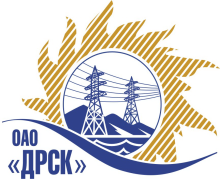 Открытое акционерное общество«Дальневосточная распределительная сетевая  компания»ПРОТОКОЛ ПО ВЫБОРУ ПОБЕДИТЕЛЯПРЕДМЕТ ЗАКУПКИ: право заключения Договора на выполнение работ: «Перенос части ВЛ-6 кВ ф-76 и части ВЛ-35 кВ Т-142 (ЕАО, Облученский район)» для нужд филиалов ОАО «ДРСК» «Электрические сети Еврейской автономной области».(закупка № 1281 раздела 2.2.1)Плановая стоимость: 5 849 435,00 руб. без НДСПРИСУТСТВОВАЛИ:  постоянно действующая Закупочная комиссия 2-го уровня.ВОПРОСЫ, ВЫНОСИМЫЕ НА РАССМОТРЕНИЕ ЗАКУПОЧНОЙ КОМИССИИ: О ранжировке предложений после проведения переторжки. Выбор победителя закупки.ВОПРОС 1 «О ранжировке предложений после проведения переторжки»ОТМЕТИЛИ:В соответствии с критериями и процедурами оценки, изложенными в документации о закупке, после проведения переторжки предлагается ранжировать предложения следующим образом:ВОПРОС 2 «Выбор победителя закупки»ОТМЕТИЛИ:На основании вышеприведенной ранжировки предложений Участников закупки предлагается признать Победителем ОАО «ВСЭСС» (680042, г. Хабаровск, ул. Тихоокеанская 165), предложение на выполнение работ  «Перенос части ВЛ-6 кВ ф-76 и части ВЛ-35 кВ Т-142 (ЕАО, Облученский район)» для нужд филиалов ОАО «ДРСК» «Электрические сети Еврейской автономной области». на следующих условиях: Стоимость: 5 504 265,00 руб. (Цена без НДС) (6 495 032,70 руб. с учетом НДС). Срок выполнения работ с момента заключения договора по 25.12.2013г. Условия оплаты: в течение 30 дней следующих за месяцем, в котором выполнены работы, после подписания справки о стоимости выполненных работ КС-3. Гарантия на выполненные работы: 60 месяцев. Гарантия на материалы и оборудование: 60 месяцев. Предложение действительно до 30 июня 2013г.РЕШИЛИ:Утвердить ранжировку предложений Участников после проведения переторжки.первое место: ОАО «ВСЭСС» г. Хабаровск;второе место: ООО «Энергосистема» г. Биробиджан.2. Признать Победителем закупки  ОАО «ВСЭСС» (680042, г. Хабаровск, ул. Тихоокеанская 165), предложение на выполнение работ  «Перенос части ВЛ-6 кВ ф-76 и части ВЛ-35 кВ Т-142 (ЕАО, Облученский район)» для нужд филиалов ОАО «ДРСК» «Электрические сети Еврейской автономной области». на следующих условиях: Стоимость: 5 504 265,00 руб. (Цена без НДС) (6 495 032,70 руб. с учетом НДС). Срок выполнения работ с момента заключения договора по 25.12.2013г. Условия оплаты: в течение 30 дней следующих за месяцем, в котором выполнены работы, после подписания справки о стоимости выполненных работ КС-3. Гарантия на выполненные работы: 60 месяцев. Гарантия на материалы и оборудование: 60 месяцев. Предложение действительно до 30 июня 2013г.Технический секретарь		__________________________		К.В. КургановДАЛЬНЕВОСТОЧНАЯ РАСПРЕДЕЛИТЕЛЬНАЯ СЕТЕВАЯ КОМПАНИЯУл.Шевченко, 28,   г.Благовещенск,  675000,     РоссияТел: (4162) 397-359; Тел/факс (4162) 397-200, 397-436Телетайп    154147 «МАРС»;         E-mail: doc@drsk.ruОКПО 78900638,    ОГРН  1052800111308,   ИНН/КПП  2801108200/280150001№        264/УТПиРг. Благовещенск«___»___мая__2013 г.Место в предварительной ранжировкеНаименование и адрес участникаЦена заявки и иные существенные условия1 местоОАО «ВСЭСС» (680042, г. Хабаровск, ул. Тихоокеанская 165)Стоимость: 5 504 265,00 руб. (Цена без НДС)(6 495 032,70 руб. с учетом НДС)Срок выполнения работ с момента заключения договора по 25.12.2013г.Условия оплаты: в течение 30 дней следующих за месяцем, в котором выполнены работы, после подписания справки о стоимости выполненных работ КС-3.Гарантия на выполненные работы: 60 месяцев. Гарантия на материалы и оборудование: 60 месяцев.Предложение действительно до 30 июня 2013г.2 местоООО «Энергосистема» (679014, г. Биробиджан, ул. Шолом-Алейхема, д. 79а)Стоимость: 5 786 751,00 руб. (Цена без НДС)(6 828 366,18 руб. с учетом НДС)Срок выполнения работ с момента заключения договора по 25.12.2013г.Условия оплаты: в течение 30 дней следующих за месяцем, в котором выполнены работы, после подписания справки о стоимости выполненных работ КС-3 .Гарантия на выполненные работы: 36 месяцев. Гарантия на материалы и оборудование: 36 месяцев.Предложение действительно в течение 60 дней с даты вскрытия конвертов (дата вскрытия 29.04.2013г).Ответственный секретарь________________________Т.В. Челышева